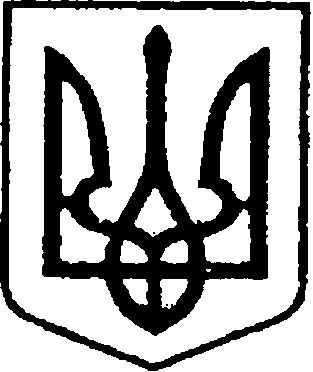 УКРАЇНА ЧЕРНІГІВСЬКА ОБЛАСТЬН І Ж И Н С Ь К А    М І С Ь К А    Р А Д АВ И К О Н А В Ч И Й    К О М І Т Е ТР І Ш Е Н Н ЯВід «08» грудня 2022 р.	                       	м. Ніжин	                   № 424Про розміщення тимчасовихспоруд у м. Ніжині    	Відповідно до ст.ст. 30, 42, 52, 59, 73 Закону України «Про місцеве самоврядування в Україні», Законів України «Про благоустрій населених пунктів», «Про регулювання містобудівної діяльності», Постанови Кабінету Міністрів України від 15 червня 2006 р. № 833 «Про затвердження Порядку провадження торговельної діяльності та правил торговельного обслуговування на ринку споживчих товарів» Наказу Міністерства регіонального розвитку, будівництва та житлово-комунального господарства України від 21 жовтня 2011р. № 244 «Про затвердження Порядку розміщення тимчасових споруд для провадження підприємницької діяльності», «Порядку здійснення роздрібної торгівлі через дрібнороздрібну торговельну мережу шляхом використання автомагазинів, автокафе, авторозвозок, автоцистерн», затвердженого рішенням Ніжинської міської ради від 18.08.2015 року № 17-70/2015, зі змінами та доповненнями, розглянувши заяви фізичних осіб-підприємців та узгоджені із відповідними службами матеріали щодо розміщення тимчасових споруд (протокол засідання комісії з погодження розміщення тимчасових споруд та засобів пересувної дрібно-роздрібної торговельної мережі на об’єктах благоустрою), виконавчий комітет Ніжинської міської ради вирішив:     1. Затвердити висновки (рекомендації) комісії викладені у протоколі засідання комісії з погодження розміщення тимчасових споруд та засобів пересувної дрібнороздрібної торговельної мережі на об’єктах благоустрою від         14.11.2022 року та паспорт прив’язки реєстраційний №10-29/24 щодо розміщення фізичній особі-підприємцю Криломаці Дмитру Анатолійовичу  тимчасової споруди для провадження підприємницької діяльності (павільйон  для надання послуг) загальною площею 18,0 кв.м. за адресою: м. Ніжин, вул. Покровська, 14 терміном на 1 рік.      1.1. Фізичній особі-підприємцю Криломаці Дмитру Анатолійовичу у 3-денний термін з дня прийняття даного рішення укласти з уповноваженим органом – КП «Оренда комунального майна» договір щодо пайової участі в утриманні об’єкта благоустрою. У разі не укладання договору щодо пайової участі в утриманні об’єкта благоустрою, п. 1 даного рішення втрачає чинність.      2. Затвердити висновки (рекомендації) комісії викладені у протоколі засідання комісії з погодження розміщення тимчасових споруд та засобів пересувної дрібнороздрібної торговельної мережі на об’єктах благоустрою від          14.11.2022 року та ситуаційну схему від 29.11.2017 року щодо розміщення фізичній особі-підприємцю Мірошниченку Володимиру Анатолійовичу засобу пересувної дрібнороздрібної торговельної мережі для провадження підприємницької діяльності автомобіль «Таврія» марки «ЗАЗ» (торгівля кавовими напоями) загальною площею 6,24 кв.м. за адресою: м. Ніжин,              вул. Богуна, біля гуртожитку НДУ ім.М.Гоголя, терміном на 1 рік.     2.1. Фізичній особі-підприємцю Мірошниченку Володимиру Анатолійовичу у 3 - денний термін з дня прийняття даного рішення укласти з уповноваженим органом – КП «Оренда комунального майна» договір щодо пайової участі в утриманні об’єкта благоустрою.      У разі не укладання договору щодо пайової участі в утриманні об’єкта благоустрою, п. 2 даного рішення втрачає чинність.     3. Затвердити висновки (рекомендації) комісії викладені у протоколі засідання комісії з погодження розміщення тимчасових споруд та засобів пересувної дрібнороздрібної торговельної мережі на об’єктах благоустрою від          03.11.2022 року та розірвати достроково за згодою сторін договір щодо пайової участі щодо утримання об’єкта благоустрою № 57 від 01.11.2021 року укладений з фізичною особою-підприємцем Морозом Ігорем Леонідовичем на розміщення тимчасової споруди для провадження підприємницької діяльності (кіоск для торгівлі) загальною площею 5,4 кв.м. за адресою: м. Ніжин, вул. Об’їжджа, 117-Е за згодою сторін з 01.11.2022 року.     3.1. Фізичній особі-підприємцю Морозу Ігорю Леонідовичу у 10-денний термін з дня прийняття даного рішення демонтувати тимчасову споруду з об’єкту благоустрою.      3.2.  У разі не виконання фізичною особою-підприємцем Морозом Ігорем Леонідовичем п.3.1, п. 3 даного рішення втрачає чинність.      4. Затвердити висновки (рекомендації) комісії викладені у протоколі засідання комісії з погодження розміщення тимчасових споруд та засобів пересувної дрібнороздрібної торговельної мережі на об’єктах благоустрою від          28.11.2022 року та паспорт прив’язки реєстраційний №10-29/26 щодо розміщення фізичній особі-підприємцю Лушнику Сергію Анатолійовичу тимчасової споруди для провадження підприємницької діяльності (кіоск для торгівлі) за адресою: м. Ніжина, вул. Покровська, біля буд. №16 загальною площею 10,0 кв.м. терміном на 3 роки.          4.1. Фізичній особі-підприємцю Лушнику Сергію Анатолійовичу у 3 - денний термін з дня прийняття даного рішення укласти з уповноваженим органом – КП «Оренда комунального майна» договір щодо пайової участі в утриманні об’єкта благоустрою.      У разі не укладання договору щодо пайової участі в утриманні об’єкта благоустрою, п. 4 даного рішення втрачає чинність.     5. Затвердити висновки (рекомендації) комісії викладені у протоколі засідання комісії з погодження розміщення тимчасових споруд та засобів пересувної дрібнороздрібної торговельної мережі на об’єктах благоустрою від          28.11.2022 року та розірвати достроково за згодою сторін договір щодо пайової участі щодо утримання об’єкта благоустрою № 115 від 02.06.2022 року укладений з фізичною особою-підприємцем Рубцем Віталієм Володимировичем на розміщення тимчасової споруди для провадження підприємницької діяльності (кіоск для торгівлі) загальною площею 8,0 кв.м. за адресою: м. Ніжин, вул. Незалежності, біля буд. 12 за згодою сторін з 01.12.2022 року.     5.1. Фізичній особі-підприємцю Рубцю Віталію Володимировичу у 10-денний термін з дня прийняття даного рішення демонтувати тимчасову споруду з об’єкту благоустрою.      5.2.  У разі не виконання фізичною особою-підприємцем Рубцем Віталієм Володимировичем п.5.1, п. 5 даного рішення втрачає чинність.          6. Комунальному підприємству «Оренда комунального майна» здійснювати контроль за дотриманням заявником  вимог «Порядку здійснення роздрібної торгівлі через дрібнороздрібну торговельну мережу шляхом використання автомагазинів, автокафе, авторозвозок, автоцистерн».     7. Директору КП «Оренда комунального майна» Шумейко О.М. забезпечити оприлюднення даного рішення на сайті Ніжинської міської ради протягом п’яти робочих днів з дня його прийняття.     8. Контроль за виконанням рішення покласти на першого заступника міського голови з питань діяльності виконавчих органів ради Вовченка Ф.І.Міський голова                                                                  Олександр КОДОЛА